Walk Through the BibleLesson Number Eleven© 2015 Jay S. McMullanLife After the Flood and the Tower of BabelIt has been a few years now since Noah and his family were on the ark.God destroyed the world with a flood because of the wickedness that was all over the earth. If some scholars are correct, God destroyed the earth because EVERY human’s DNA, except for Noah and his family, was polluted with the blood of the fallen angels or the giants that were their offspring. God had to stop this wicked bloodline from eliminating the possibility of Jesus coming to earth and Him living the perfect, sinless life.Now, through Noah’s son’s offspring, the earth has, once again, turned EVIL!Seth and Nimrod are just two of the men who were extremely wicked.We also saw in Genesis chapter Ten that during the lifetime of PELEG, the earth was separated.This had to have started around the time of Peleg’s birth for his father, Heber, to name him Peleg which means “division and/or earthquake” and it finished during Peleg’s life.It is extremely important to NOT TRUST EVERYTHING THAT IS THROWN AT YOU.Many Bible translations out today are MEN’S COMMENTARY, not exact translations!So let’s look at what the Bible says about when the earth was divided or separated in Peleg’s time.In most cases, the King James Version of the Bible is pretty good with following the Hebrew and the Greek.Genesis 10:25 (KJV) 
25  And unto Eber were born two sons: the name of one was Peleg; for in his days was the earth divided; and his brother's name was Joktan.To give us a better understanding of what is being said, let’s take a look at two words here in the King James in Gen. 10:25, the word, “earth” and “divided.” And we can also look at the very name of Peleg.Earth – Strongs H776 – ehres – Vine’s [Land] – 2,504 times used. Translated land 1,543 times and earth 712 times.
Divided – Strongs H6385 – palag – Comes from the primitive root word split. Is only found 4 times in the Bible. Always translated divided.Peleg – Strongs H6389 – Strongs H6389 – peleg – Used 7 times in the Bible. Means division. From the root (H6388) meaning earthquake.If, in fact, the earth was separated as the theory of the supercontinent Pangea suggests and as the Expanding Earth Theory suggests, there would have been incredible earthquakes as the earth began to divide!Matthew Henry CommentaryII. The reason of the name of Peleg (Gen. 10:25): Because in his days (that is, about the time of his birth, when his name was given him), was the earth divided among the children of men that were to inhabit it; either when Noah divided it by an orderly distribution of it, as Joshua divided the land of Canaan by lot, or when, upon their refusal to comply with that division, God, in justice, divided them by the confusion of tongues: whichsoever of these was the occasion, pious Heber saw cause to perpetuate the remembrance of it in the name of his son; and justly may our sons be called by the same name, for in our days, in another sense, is the earth, the church, most wretchedly divided.As the earth was physically divided, certainly, the peoples of the earth would have been divided onto those continents. This is how people began on every continent. Anthropologists talk about how people walked across the land bridge of the Bering Strait and many could have but this makes much more sense to me!God’s Word, when it is rightly divided, and TRUE science will ALWAYS walk hand in hand.Modern day science is not always right. Theories change over the decades and centuries. There are things with Einstein’s Theory of Relativity that we are finding out, are not true. God gives us bits and pieces at a time and we learn and grow as time goes on!Mathematics can tell us how to land a spaceship on Mars. It can tell us many, many fascinating things but there are flaws with our modern math! http://en.wikipedia.org/wiki/List_of_unsolved_problems_in_mathematicsWe know that when this earth is, once again, destroyed by fire and rebuilt, it will be a solid land mass. There will be no oceans. (Rev. 21:1). This will be the third pristine earth!I believe that is the way the earth was in the very beginning of Genesis 1:1 and also when it was re-created later on in Genesis chapter one.I believe the way Noah’s flood happened was, not only the water that was stored in the atmosphere fell but the earth began to rip apart and the subterranean waters began to flood with the rain.After the flood, the earth completely separated into the continents we have now. People were spread out all over the earth. Personally, I believe in the “Expanding Earth Theory.”Genesis 11:1-4 (ESV)Now the whole earth had one language and the same words. 2 And as people migrated from the east, they found a plain in the land of Shinar and settled there. 3 And they said to one another, “Come, let us make bricks, and burn them thoroughly.” And they had brick for stone, and bitumen for mortar. 4 Then they said, “Come, let us build ourselves a city and a tower with its top in the heavens, and let us make a name for ourselves, lest we be dispersed over the face of the whole earth.”There are evidences that Hebrew was the original language of the whole earth. God used it to give His revelation of the Old Testament to man; and Christ used it when speaking to Paul, although the apostle knew Greek well (Acts 21:40; 22:2; 26:14). 
In the hundred years after the flood, people traveled from where the ark landed, to the east, where they settled. The plain of Shinar is in present day, Iraq.This is the first record of brick making. Normally, bricks were sun dried. These people were in rebellion against God and possibly in a hurry. We always seem to be in a hurry when we rebel against God!Slime, or bitumen, is a natural asphalt. It is said that things that were joined together with it in that time are still almost impossible to break apart to this day!The Tower of Babel There are no words in the Hebrew for "may reach," which means there is nothing in the text to suggest that its height was to be as high as heaven. Rather, the top would be dedicated to the heavens, with signs of the Zodiac portrayed as visible objects of worship. Up to this time the whole race not only had one language, but one form of idolatrous worship. When God confounded their language they began to disagree on religion and other matters, branching off into sects and parties. A Babylonian description of the tower of Babel discovered in 1876 indicates there was a grand court 900' X 1,156', and a smaller one 450' X 1,056', inside of which was a platform with walls around it, having four gates on each side. In the center stood the tower with many small shrines at the base, dedicated to various gods. The tower itself was 300' high with decreased width in stages from the lowest to the highest point. Each stage was square. The first stage measured 300' square and 110' high; the second measured 260' square and 60' high; the third 200' square and 20' high; the fourth 170' square and 20' high; the fifth 140' square and 20' high; the sixth 110' square and 20' high; and the seventh 80' long, 60' wide, and 50' high. On the top platform measuring 60' X 80' was a sanctuary for the god Bel-Merodach. The builders evidently finished the tower, becaause the work was stopped on the city only (Gen. 11:4,8). One ancient Babylonian tablet reads, "The building of this illustrious tower offended the gods. In a night they threw down what they had built. They scattered them abroad and made strange their speech. Their progress was impeded. They wept hot tears for Babylon." The builders were supposed to have been giants who waged war with the gods. Nimrod himself is called "a mighty one" and the giants in Gen. 6:4 are called "mighty men." These came from the fallen angels and daughters of men after the flood (Gen. 6:4, notes). 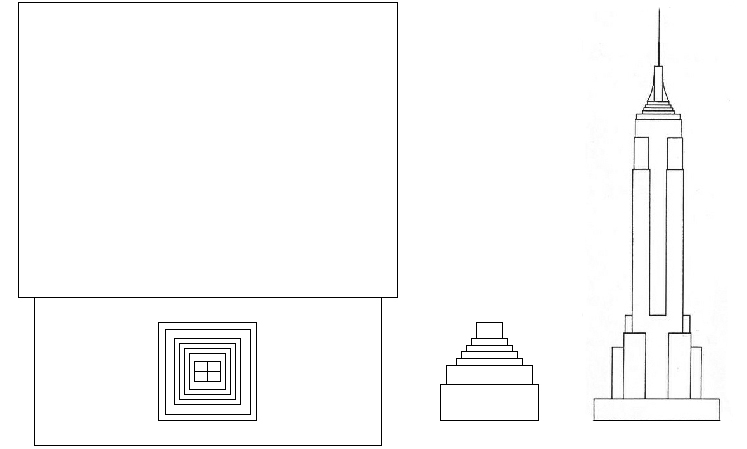 The Tower of Babel at the end of two large courtyards. In the middle is a side view of the tower compared to the Empire State Building. The Tower of Babel is 300 feet tall and the Empire State Building is 1,250 feet tall.
http://www.unmuseum.org/babel.htmGenesis 10:8-12 (ESV)8 Cush (Ham – Cush – Nimrod) fathered Nimrod; he was the first on earth to be a mighty man. 9 He was a mighty hunter before the Lord. Therefore it is said, “Like Nimrod a mighty hunter before the Lord.” 10 The beginning of his kingdom was Babel, Erech, Accad, and Calneh, in the land of Shinar. 11 From that land he went into Assyria and built Nineveh, Rehoboth-Ir, Calah, and 12 Resen between Nineveh and Calah; that is the great city.Nimrod was the “proverbial” hunter.” People were always likened to him. People would say, “You are a great hunter like Nimrod,” etc.It is thought that Nimrod hunted, not only animals but, men!Nimrod established and built several cities including Babel (Babylon) and Ninevah, the wicked city that Jonah was sent to.Nimrod   Nimrod comes from the Hebrew marad (HSN-<H4775>), "to rebel." It points to some violent and open rebellion against God. Nimrod began to be a mighty one in the earth by bold and daring deeds. His rebellion is associated with the beginning of his kingdom and suggests that his hunting and mighty deeds were related primarily to hunting men by tyranny and force. He lorded it over others, hunting and destroying all who opposed him in his despotic rule over people. This is the meaning understood by Josephus and writers of the Targums. Josephus says that Nimrod persuaded people to ascribe their happiness to him rather than God. He became a great leader, taught people to centralize, and defied God to send another flood. It is said that Nimrod hunted down wild beasts also, which were killing many people, and taught people to build walls around cities for protection against them.Josephus: THE ANTIQUITIES OF THE JEWS\BOOK 1\Chapter 4\Section 2 The term "mighty hunter" (Gen. 10:9) could refer to a hunter of animals or of men to enslave them. Nimrod was a hunter of both human beings and animals. The Hebrew gibbowr (HSN-<H1368>), translated "mighty" here, means a powerful warrior, tyrant, champion, giant, or strong one. It is used of giants who were renown for wickedness (Gen. 6:4), and of other wicked men (Ps. 52:1-3; 120:4; Isa. 5:22; Jer. 9:23). It could refer to Nimrod as a tyrant and oppressive despot. He established the first kingdom and the first universal false religion opposing God since the flood of Noah (see pt. 7, Mystery Babylon). This was done "before the Lord," that is, openly: in the presence of God with all defiance. That is why God, when He came down to see Babel, took action to counteract the rebellion of Nimrod (Gen. 11:1-9). Nimrod said he would build a tower so tall that even if God did flood the earth again, it would not cover it. 
Josephus wrote:Now it was Nimrod who excited them to such an affront and contempt of God. He was the grandson of Ham, the son of Noah, a bold man, and of great strength of hand. He persuaded them not to ascribe it to God, as if it were through his means they were happy, but to believe that it was their own courage which procured that happiness. He also gradually changed the government into tyranny, seeing no other way of turning men from the fear of God, but to bring them into a constant dependence on his power. He also said he would be revenged on God, if he should have a mind to drown the world again; for that he would build a tower too high for the waters to reach. And that he would avenge himself on God for destroying their forefathers.Now the multitude were very ready to follow the determination of Nimrod, and to esteem it a piece of cowardice to submit to God; and they built a tower, neither sparing any pains, nor being in any degree negligent about the work: and, by reason of the multitude of hands employed in it, it grew very high, sooner than any one could expect; but the thickness of it was so great, and it was so strongly built, that thereby its great height seemed, upon the view, to be less than it really was. It was built of burnt brick, cemented together with mortar, made of bitumen, that it might not be liable to admit water. When God saw that they acted so madly, he did not resolve to destroy them utterly, since they were not grown wiser by the destruction of the former sinners; but he caused a tumult among them, by producing in them diverse languages, and causing that, through the multitude of those languages, they should not be able to understand one another. The place wherein they built the tower is now called Babylon, because of the confusion of that language which they readily understood before; for the Hebrews mean by the word Babel, confusion ...Some scholars think that Nimrod was a giant and that through the help of the giants, the Tower of Babel was built! At some point, we KNOW that angels, once again, fell and had offspring with human women. I am convinced the pyramids of Egypt were built by the hands of giants, after finding hieroglyphics with images of giants in the process of building them.Genesis 11:5-95 But the Lord came down to look at the city and the tower the people were building. 6 “Look!” he said. “The people are united, and they all speak the same language. After this, nothing they set out to do will be impossible for them! 7 Come, let’s go down and confuse the people with different languages. Then they won’t be able to understand each other.”8 In that way, the Lord scattered them all over the world, and they stopped building the city. 9 That is why the city was called Babel, because that is where the Lord confused the people with different languages. In this way he scattered them all over the world.In our modern day society, we are becoming much like the people of Babel. There are computer programs which will allow you to speak one language and the output is another language of your choice. Doctors and scientists are constantly looking for ways to allow humans to live forever. 